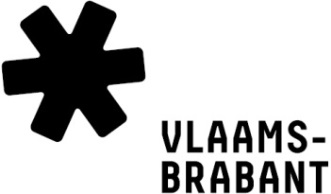 Subsidie Slimme RegioPROJECTAANVRAAGHou deze projectaanvraag kort. 
Je kan dit document opladen in je online subsidiedossier vóór 1 maart 2021 via www.vlaamsbrabant.be/subsidies
PROJECTTITELBinnen welk provinciaal beleidsdomein en prioriteit past jouw project: Economie Mobiliteit Water
 Bestuur
 Energie
 Toerisme en recreatiePartners Quadruple HelixVerplichte samenwerking met minstens 3 verschillende types actoren uit de Quadruple Helix.
ORGANISATIE 1 (Indiener)  -      
Type actor Quadruple Helix -       Overheid		 Bedrijf		 Kennisinstelling		 Groep van burgersVoornaam en naam contactpersoon:      
E-mail contactpersoon      Telefoon/gsmnr contactpersoon      
Rol in het project:      _____________________________________________________________________________________
ORGANISATIE 2 -      
Type actor Quadruple Helix -       Overheid		 Bedrijf		 Kennisinstelling		 Groep van burgersVoornaam en naam contactpersoon:      
E-mail contactpersoon      Telefoon/gsmnr contactpersoon      
Rol in het project:      _____________________________________________________________________________________ORGANISATIE 3 -      
Type actor Quadruple Helix -       Overheid		 Bedrijf		 Kennisinstelling		 Groep van burgersVoornaam en naam contactpersoon:      
E-mail contactpersoon      Telefoon/gsmnr      
Rol in het project:      _____________________________________________________________________________________ORGANISATIE 4 -      
Type actor Quadruple Helix -       Overheid		 Bedrijf		 Kennisinstelling		 Groep van burgersVoornaam en naam contactpersoon:      
E-mail contactpersoon      Telefoon/gsmnr contactpersoon      
Rol in het project:      _____________________________________________________________________________________ORGANISATIE 5 -      
Type actor Quadruple Helix -       Overheid		 Bedrijf		 Kennisinstelling		 Groep van burgersVoornaam en naam contactpersoon:      
E-mail contactpersoon      Telefoon/gsmnr contactpersoon      
Rol in het project:      _____________________________________________________________________________________ORGANISATIE 6 -      
Type actor Quadruple Helix -       Overheid		 Bedrijf		 Kennisinstelling		 Groep van burgersVoornaam en naam contactpersoon:      
E-mail contactpersoon      Telefoon/gsmnr contactpersoon      
Rol in het project:      _____________________________________________________________________________________ORGANISATIE 7 -      
Type actor Quadruple Helix -       Overheid		 Bedrijf		 Kennisinstelling		 Groep van burgersVoornaam en naam contactpersoon:      
E-mail contactpersoon      Telefoon/gsmnr contactpersoon      
Rol in het project:      _____________________________________________________________________________________ORGANISATIE 8 -      
Type actor Quadruple Helix -       Overheid		 Bedrijf		 Kennisinstelling		 Groep van burgersVoornaam en naam contactpersoon:      
E-mail contactpersoon      Telefoon/gsmnr contactpersoon      
Rol in het project:      _____________________________________________________________________________________
Locatie waar het project wordt uitgevoerd (voor minstens 50% uitgetest/uitgevoerd op het grondgebied van Vlaams-Brabant, berekening op basis van het aantal deelnemende besturen én het aantal inwoners):Projectbeschrijving – beknopt
Welk probleem wordt aangepakt?Doelstellingen van het projectDoelgroepProjectperiodeStappenplanSchaalbaarheid en kopieerbaarheid van het projectGeraamde kostprijs0,00 euroGevraagd subsidiebedrag Slimme Regio0,00 euro (maximum 150.000 euro)Werden er andere subsidies aangevraagd?  Nee  Ja, welke?  Europese subsidies  Federale subsidies  Vlaamse subsidies  Provinciale subsidiesOmschrijving van het project in het meerjarenplan van lokaal bestuurJouw gegevens worden enkel gebruikt door de dossierbehandelaars voor de verwerking van deze projectaanvraag.De deputatie kan kiezen voor een matchmaking tussen de verschillende ontvangen projectaanvragen. Jouw gegevens zullen dan enkel gedeeld worden met de aangeduide projectpartner om samen een subsidieaanvraag in te dienen.Wij respecteren jouw privacy: www.vlaamsbrabant.be/privacy